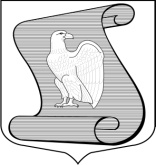 МЕСТНАЯ АДМИНИСТРАЦИЯМУНИЦИПАЛЬНОГО ОБРАЗОВАНИЯ МУНИЦИПАЛЬНЫЙ ОКРУГ ПОСАДСКИЙ(МА МО МО ПОСАДСКИЙ)ПОСТАНОВЛЕНИЕ15.11.2013                                             			                                    171/01-02Санкт-ПетербургО внесении изменений в Постановление Местной Администрации Муниципального Образования муниципальный округ Посадский от 16.12.2010 года №181/01-02 «О перечне должностных лиц, уполномоченных составлять протоколы об административных нарушениях» На основании Устава Муниципального Образования муниципальный округ Посадский в целях приведения нормативных правовых актов Местной Администрации Муниципального Образования муниципальный округ Посадский в соответствии со статьей 2 Закона Санкт-Петербурга от 12 декабря 2012 г. № 700-121 «О внесении изменений в законы Санкт-Петербурга «Об административных правонарушениях в Санкт-Петербурге» и «О наделении органов местного самоуправления внутригородских муниципальных образований Санкт-Петербурга отдельным государственным полномочием Санкт-Петербурга по определению должностных лиц местного самоуправления, уполномоченных составлять протоколы об административных правонарушениях, и составлению протоколов об административных правонарушениях», Местная Администрация Муниципального Образования муниципальный округ Посадский ПОСТАНОВЛЯЕТ:1. Внести в Постановление Местной Администрации Муниципального Образования муниципальный округ Посадский от 16.12.2010 года №181/01-02 «О перечне должностных лиц, уполномоченных составлять протоколы об административных нарушениях» изменение как ниже указано.Изложить первый абзац пункта 1 Постановления в следующей редакции: «Утвердить перечень должностных лиц органов местного самоуправления Муниципального Образования муниципальный округ Посадский, уполномоченных составлять протоколы об административных правонарушениях, предусмотренных  статьей 8_1, главой 3, главой 4 (за исключением статьи 17), статьями 44, 47, 47_1 Закона Санкт-Петербурга от 12 мая 2010 года N 273-70 «Об административных правонарушениях в Санкт-Петербурге».	2. Настоящее Постановление подлежит официальному опубликованию и вступает в силу с момента опубликования.Глава Местной Администрации                                                    Я.А. Воронцов